Smlouva o poskytování služeb pozáručního servisu aktivních prvků síťové infrastruktury MVč. 2023/125 NAKITSmluvní stranyNárodní agentura pro komunikační a informační technologie, s. p.se sídlem	Kodaňská 1441/46, Vršovice, 101 00 Praha 10IČO:	04767543DIČ:	CZ04767543Zastoupen:	xxxzapsán v obchodním rejstříku	vedeném Městským soudem v Praze oddíl A vložka 77322bankovní spojení	xxx	č. ú. xxx(dále jen „Objednatel“) aSimac Technik ČR, a.s.se sídlem:	Radlická 740/113C, 158 00, Praha 5IČO:	63079496DIČ:	CZ63079496zastoupen:	xxxzapsán v obchodním rejstříku:	u Městského soudu v Praze, oddíl B, vložka 3190bankovní spojení:	xxx	č. ú. xxx(dále jen „Dodavatel“)dále jednotlivě jako „Smluvní strana“, nebo společně jako „Smluvní strany“ uzavírají v souladu s ustanovením § 1746 odst. 2 zákona č. 89/2012 Sb., občanský zákoník, ve znění pozdějších předpisů (dále jen „Občanský zákoník“), tuto Smlouvu o poskytování služeb pozáručního servisu aktivních prvků síťové infrastruktury MV (dále jen „Smlouva“).PreambuleObjednatel provedl zadávací řízení k veřejné zakázce „Zajištění servisní podpory pro přepínače Cisco VS-C6509E-S720-10G a WS-C6509-E“ (dále jen „Zadávací řízení“) na uzavření této Smlouvy. Smlouva je uzavřena s Dodavatelem na základě výsledku Zadávacíhořízení. Objednatel tímto ve smyslu ust. § 1740 odst. 3 Občanského zákoníku předem vylučuje přijetí nabídky na uzavření této Smlouvy s dodatkem nebo odchylkou.Předmět a účel SmlouvyPředmětem plnění této Smlouvy je závazek Dodavatele:zajistit pro Objednatele provádění pozáručního servisu a zajištění provozuschopnosti 1 ks přepínače VS-C6509E-S720-10G a 3 ks přepínačů Cisco WS-C6509-E (CMS) síťové infrastruktury MV ČR (dále jen „Zařízení“) uvedených v Příloze č. 1 po dobu dvanácti (12) měsíců v rozsahu a dle specifikace uvedené v čl. 2 odst. 2.1. písm. a) Smlouvy (dále jen „Paušální služby“),zajistit pro Objednatele poskytnutí konzultačních služeb dle požadavku Objednatele v rozsahu a dle specifikace uvedené v čl. 2 odst. 2.10. Smlouvy (dále jen „Variabilní služby“),nájem příslušné části Zařízení dle specifikace uvedené v čl. 2 odst. 2.11. Smlouvy(dále jen „Nájem“)(Paušální služby, Variabilní služby a Nájem dále společně též jako „Služby“).Po uzavření Smlouvy sdělí Objednatel Dodavateli tzv. číslo evidenční objednávky (EOBJ), která má pouze evidenční charakter pro Objednatele a nemá žádný vliv na plnění Smlouvy. Číslo evidenční objednávky Objednatele je číslo, které musí být vždy uvedeno na faktuře – viz čl. 5. odst. 5.5. Smlouvy. Neuvedení čísla evidenční objednávky na faktuře je důvodem k neproplacení faktury a jejímu oprávněnému vrácení Dodavateli ve smyslu ustanovení čl. 5. odst. 5.6. Smlouvy.Služby budou poskytovány Dodavatelem v souladu se specifikací a za podmínek stanovených v této Smlouvě.Dodavatel podpisem této Smlouvy akceptuje, že poskytované Služby jsou ve prospěch systémů, které jsou tzv. kritickou informační infrastrukturou (dále jen „KII“) dle zákona č. 181/2014 Sb., o kybernetické bezpečnosti a o změně souvisejících zákonů (zákon o kybernetické bezpečnosti) ve znění pozdějších předpisů (dále jen „ZoKB“), a současně se zavazuje k zavedení a dodržování veškerých souvisejících bezpečnostních opatření požadovaných ZoKB a vyhláškou č. 82/2018 Sb., o bezpečnostních opatřeních, kybernetických bezpečnostních incidentech, reaktivních opatřeních, náležitostech podání v oblasti kybernetické bezpečnosti a likvidaci dat (dále jen „VyKB“), a to minimálně po dobu poskytování Služeb dle této Smlouvy.Objednatel se zavazuje řádně provedené Služby převzít a zaplatit za ně v souladu s touto Smlouvou sjednanou cenu.Účelem této Smlouvy je zajistit neprodlené odstraňování poruch Zařízení a tím izajištění trvalé provozuschopnosti síťové infrastruktury MV.Rozsah poskytovaných SlužebPaušální službyRozsah Paušálních služeb zajišťovaných Dodavatelem je definován následovně:zajištění servisu a oprav poruch Zařízení uvedených v Příloze č. 1 Smlouvy,zajištění obnovení datového provozu v rámci celé ČR, pro které Dodavatel dodá v případě potřeby do místa vzniku poruchy náhradní Zařízení, včetně zabezpečení jeho montáže v místě plnění, instalace a konfigurace; Zařízení které bude nasazeno do doby dořešení poruchy; náklady spojené s využitím náhradního Zařízení po dobu dořešení poruchy jsou součástí Paušální ceny (jak je tento pojem definován v čl. 4 odst. 4.2 Smlouvy),provádění upgrade IOS u Zařízení s cílem trvalé interoperability a optimalizacesíťové infrastruktury MV,poskytování služby Help Desk/Service Desk (24x7) pro nahlašování poruch a pro technickou podporu Objednatele, tj. zajištění kontaktu (telefonického, faxového či cestou elektronické pošty) pracovníků Objednatele na specialisty Dodavatele k řešení technických problémů spojených se zajištěním servisu, oprav a konzultací spojených se Zařízeními,pro ostatní nasazená Zařízení, která již nejsou ze strany výrobce podporována, zajistí Dodavatel instalaci nejnovější (poslední) verze IOS tak, aby nebyla narušena interoperabilita s ostatními připojenými síťovými prvky,zpřístupnění aktuální verze programového vybavení (IOS) všech servisovaných Zařízení dle Přílohy č. 1 této Smlouvy Objednateli,zadání (za Objednatele) incidentu k řešení na Cisco TAC (Technical Assistance Center),zřízení přístupu do klientské sekce stránek cisco.com pro vybrané pracovníky Objednatele dle Přílohy č. 2 této Smlouvy,Dodavatel dále v souvislosti s plněním Paušálních služeb rovněž:předloží Objednateli do 10 pracovních dnů od podpisu této Smlouvy oběma Smluvními stranami prohlášení o registraci podpory na všechna Zařízení od výrobce Cisco. Tato registrace musí být potvrzena českým zástupcem výrobce,po dobu trvání Smlouvy bude neprodleně a proaktivně informovat Objednatele o výrobcem nejnověji vydaných aktualizacích / opravách (tzv. “patchs“) nebo opravných balíčcích (tzv. „patchsets“), nebo jakékoli změně zasahující do Dodavatelem obhospodařovaného Zařízení formou podpory, či software pro aktualizaci firmware u těchto Zařízení,zašle zprávu s upřesněním charakteru oprav / úprav / aktualizací (např. větší stabilitu systému,  odstranění  chyb,  přidání  nových funkcí,  zlepšenívýkonu,bezpečnostních aktualizací sw atd.) a způsobu jejich distribuce elektronickou poštou na adresu Service Desk Objednatele a jeho kontaktních osob uvedených ve smlouvě. Na základě této informace bude v kooperaci Smluvních stran stanoven navazující postup jednotlivých činností a nejvhodnější termín pro provedení distribuce aktualizací. O této skutečnosti bude proveden záznam odsouhlasený zástupci obou Smluvních stran.Časové limity pro odstranění poruchy a zabezpečení obnovení činnosti Zařízení a datového provozu Dodavatelem v rámci Paušálních služeb dle této Smlouvy jsou následující:Poruchou se rozumí takový stav Zařízení, který neumožňuje plnění základních funkcí síťové infrastruktury MV ČR. Kategorie poruch stanoví Objednatel.Porucha bude nahlašována na HelpDesk Dodavatele. Kontakt na HelpDesk Dodavatele:xxxZpůsoby odstranění poruch Zařízení v rámci Paušálních služeb jsou:telefonickou konzultací - pracovník HelpDesku Dodavatele se pokusí odstranit nahlášenou poruchu konzultací po telefonu. Pokud to není možné, zajistí podmínky pro odstranění poruchy (poskytnutí služby) a dohodne se s pracovníkem Objednatele na nezbytné součinnosti.opravou / výměnou – pracovník Dodavatele odstraní poruchu na Zařízení Objednatele opravou / výměnou dílčí části Zařízení (dále jen „Komponenta“) nebo celého Zařízení. V případě výměny celého Zařízení musí být s aktuální nejvyšší stabilní verzí OS a bude plně pod požadovanou licencí bez další nutnosti připojování k licenčnímu serveru. Cena za nově dodanou Komponentu nebo celé Zařízení je součástí Paušální ceny (jak je tento pojem definován v čl. 4 odst. 4.2 Smlouvy).bezplatným zapůjčením ekvivalentního Zařízení Dodavatele – Dodavatel zapůjčí ekvivalentní a bezvadné Zařízení Objednateli po dobu opravy Zařízení Objednatele s tím, že zapůjčené Zařízení bude opětovně nahrazeno bez zbytečného prodlení opraveným Zařízením Objednatele; zapůjčené Zařízení musí být s aktuální nejvyšší stabilní verzí OS a bude plně pod požadovanoulicencí bez další nutnosti připojování k licenčnímu serveru.Dodavatel je povinen neprodleně oznámit Objednateli odstranění Poruchy na ServiceDesk NAKIT uvedený v odst. 2.8. tohoto článku Smlouvy.Objednatel nahlašuje poruchy a požadavky v rámci Paušální služby prostřednictvím ServiceDesk NAKIT nebo oprávněných osob, uvedených v Příloze č. 2 Smlouvy na HelpDesk Dodavatele. V případě telefonického nahlášení požadavku bude vždy následovat potvrzení písemnou formou. V případě neúplnosti, nebo nejasnosti v definování poruchy či požadavku, je Dodavatel oprávněn si vyžádat upřesnění.Kontakt ServiceDesk NAKIT:xxxSmluvní strany pro vyloučení veškerých pochybností sjednávají, že Dodavatel je povinen poskytovat Objednateli Paušální služby v rozsahu dle odst. 2.1. až 2.8. tohoto článku Smlouvy i ve vztahu k nově dodaným Komponentám a Zařízením dodaným v souladu s odstraňováním poruch dle odst. 2.5.2 tohoto článku Smlouvy.Variabilní službyVariabilními službami se rozumí poskytnutí konzultace k Zařízením nad rámec Paušálních služeb, a to v maximálním v rozsahu 2 člověkodnů (dále jen „MD“) za rok. Konzultace budou poskytovány na základě požadavku Objednatele zadaného prostřednictvím HelpDesk Dodavatele uvedeného v odst. 2.8 tohoto článku Smlouvy.NájemV případě neopravitelnosti Komponent, které již dosáhly LDoS (Last Date of Support), tzn. data ukončení podpory dané části Zařízení výrobcem, poskytne Dodavatel Objednateli do dočasného užívání ve smyslu § 2201 a násl. Občanského zákoníku (nájem) příslušnou náhradní Komponentu. V rámci zajištění nájmu bude Dodavatelem vždy dodán doklad potvrzující, že Komponentu není možné opravit (potvrzení o neopravitelnosti) potvrzené výrobcem příp. autorizovaným distributorem Komponent nebo Zařízení.Nájem bude poskytován na základě požadavku Objednatele zadaného prostřednictvím HelpDesk Dodavatele uvedeného v odst. 2.8 tohoto článku Smlouvy.Předání náhradní Komponenty Dodavatelem Objednateli proběhne na základě protokolu o předání a převzetí náhradní Komponenty (dále jen „Předávací protokol“) podepsaného oběma Smluvními stranami. Předávací protokol bude obsahovat datum předání a převzetí, výrobní číslo, typ náhradní Komponenty a S/N chassis nasazení.Náhradní Komponenta bude Objednateli do dočasného užívání poskytnuta maximálně do konce účinnosti této Smlouvy, nestanoví-li Objednatel v Předávacím protokolu dobu kratší, přičemž nájem Komponenty začíná dnem podpisu Předávacího protokolu oběma Smluvními stranami, není-li Smluvními stranami sjednáno v Předávacím protokolu  jinak.  Při  skončení  Nájmu  Objednatel  předá  Dodavateli  náhradníKomponentu ve stavu, v jakém bylo v době předání s přihlédnutím k obvyklému opotřebení při řádném užívání. O předání a převzetí náhradní Komponenty při ukončení Nájmu zpět Objednatelem Dodavateli bude mezi Smluvními stranami sepsán a podepsán Předávací protokol. Smluvní strany pro vyloučení veškerých pochybností sjednávají, že Dodavatel je povinen poskytovat Objednateli Paušální služby v rozsahu dle odst. 2.1. až 2.8. tohoto článku Smlouvy i ve vztahu k náhradním Komponentám, které jsou součástí Zařízení poskytnutým Objednateli do dočasného užívání dle tohoto bodu 2.11. Smlouvy.Doba a místo a podmínky plněníDodavatel se zavazuje poskytovat Služby od data účinnosti Smlouvy, nejpozději však od1. 8. 2023.Smlouvou sjednaný termín a místo plnění lze změnit jen s výslovným a předchozím souhlasem obou Smluvních stran.Místem plnění jsou jednotlivé lokality po celé České republice dle Přílohy č. 3 této Smlouvy.Veškeré činnosti spojené s poskytováním Variabilních služeb budou ze strany Dodavatele vykazovány měsíčně zpětně v rámci protokolu o předání a převzetí Variabilní služby (dále jen „Akceptační protokol“) a to v rozsahu skutečně poskytnutých MD. Akceptační protokol za Variabilní služby poskytnuté bez vad bude písemně potvrzen oprávněnou osobou Objednatele měsíčně zpětně, a to vždy do 5. dne měsíce následujícího po měsíci, ve kterém byly Variabilní služby poskytovány. Vzor Akceptačního protokolu předloží Dodavatel.Cena plněníCelková cena za plnění předmětu Smlouvy činí maximálně 851 670,- Kč bez DPH po dobu účinnosti Smlouvy. K ceně bude připočítána DPH dle příslušných předpisů ve výši platné ke dni uskutečnění zdanitelného plnění.Celková cena za plnění předmětu Smlouvy je součtem cen za Paušální služby dle čl. 1 odst. 1.1. písm. a) Smlouvy (dále jen „Paušální cena“) ve výši 55 000,- Kč bez DPH za jeden (1) měsíc poskytování Paušálních služeb dle počtu měsíců jejich poskytování, maximální ceny za Variabilní služby dle čl. 1 odst. 1.1. písm. b) Smlouvy (dále jen„Variabilní cena“) a souhrnné maximální výše nájemného podle odst. 4.4. Smlouvy. Jednotkové ceny Služeb jsou uvedeny v Příloze č. 1 Smlouvy.Variabilní cena vychází z ceny za 1 MD ve výši 12 000,- Kč bez DPH. Jedním (1) MD se rozumí osm (8) hodin Variabilních služeb, které je možno poskytovat po hodinách a v různých dnech. Nejmenší možnou odpracovatelnou a účtovatelnou jednotkou je jedna(1) hodina. Dodavatel je oprávněn zahrnout do daňového dokladu (faktury) dle čl. 5Smlouvy pouze takový rozsah poskytnutého plnění, který byl Objednatelem na základě Akceptačního protokolu (čl. 3 odst. 3.4. Smlouvy) skutečně odebrán, přičemž výsledná cena plnění bude stanovena na základě jednotkové ceny (tj. ceny za 1 MD) uvedené v tomto odstavci Smlouvy. Variabilní cena bude fakturována samostatně nad rámec Paušální ceny dle odst. 4.2. tohoto článku Smlouvy dle skutečně poskytnutého rozsahu.Cena za dočasné užívání náhradní Komponenty ve smyslu čl. 1. odst. 1.1. písm. c) Smlouvy (dále jen „Nájemné“) je blíže popsáno v Příloze č. 1 Smlouvy. Celková souhrnná maximální výše Nájemného dle této Smlouvy činí 167 670,- Kč bez DPH. Nájemné bude fakturováno samostatně dle doby trvání Nájmu náhradního Zařízení a/nebo Komponenty.Smluvní strany pro vyloučení případných nejasností konstatují, že celková souhrnná maximální výše Nájemného dle tohoto odstavce Smlouvy nemusí být z logiky věci vyčerpána.Dodavatel výslovně prohlašuje a ujišťuje Objednatele, že Paušální a Variabilní ceny a nájemné již v sobě zahrnují veškeré náklady Dodavatele spojené s plněním dle této Smlouvy.Ceny uvedené v této Smlouvě jsou uvedeny v Kč (koruna česká) a neobsahují DPH, která bude stanovena na základě platných právních předpisů ke dni uskutečnění zdanitelného plnění předmětu Smlouvy.Platební podmínkyPaušální cena dle čl. 4. odst. 4.2. Smlouvy bude hrazena měsíčně zpětně, za uplynulý kalendářní měsíc, a to na základě daňových dokladů (faktur) vystavených Dodavatelem vždy do 5. dne následujícího měsíce. Poslední den uplynulého kalendářního měsíce je dnem uskutečnění zdanitelného plnění. Dodavatel může na vyžádání Objednatele vystavit fakturu za měsíc prosinec příslušného kalendářního roku současně s fakturou za měsíc listopad příslušného kalendářního roku.Variabilní cena dle čl. 4. odst. 4.3. Smlouvy bude hrazena měsíčně vždy za uplynulý kalendářní měsíc, a to na základě daňových dokladů (faktur) vystavených Dodavatelem vždy do 5. dne od podpisu Akceptačního protokolu. Den podpisu Akceptačního protokolu Objednatelem je dnem uskutečnění zdanitelného plnění.Nájemné podle čl. 4. odst. 4.4. Smlouvy bude hrazeno měsíčně vždy za uplynulý kalendářní měsíc, ve kterém Nájem příslušného náhradního Zařízení a/nebo Komponenty trval, a to na základě daňových dokladů (faktur) vystavených Dodavatelem vždy do pátého (5.) dne následujícího měsíce. Poslední den uplynulého kalendářního měsíce je dnem uskutečnění zdanitelného plnění.Daňové doklady, vystavené zvlášť na Paušální cenu, za Variabilní cenu a za Nájem (faktury) budou zasílány Dodavatelem spolu s veškerými požadovanými dokumenty Objednateli do tří (3) pracovních dnů od jejich vystavení jedním z následujících způsobů:v elektronické podobě na adresufaktury@nakit.czdoporučeným dopisem na následující adresu:Národní agentura pro komunikační a informační technologie, s. p., Kodaňská 1441/46, 101 00 Praha 10 – VršoviceDaňové doklady – faktury vystavené Dodavatelem musí obsahovat náležitosti řádného daňového dokladu podle příslušných právních předpisů, zejména pak § 29 zákona č. 235/2004 Sb., o dani z přidané hodnoty v platném znění, zákona č. 563/1991 Sb., o účetnictví, ve znění pozdějších předpisů a níže uvedené údaje:číslo Smlouvy,číslo EOBJ,platební podmínky v souladu se Smlouvou,popis fakturované Služby, množství, jednotkovou a celkovou cenu,v případě fakturace ceny za Variabilní služby bude přílohou příslušný Akceptační protokol podepsaný oprávněnými zástupci obou Smluvních stran;v případě fakturace nájemného bude přílohou daňového dokladu kopie příslušného Předávacího protokolu dle čl. 2. odst. 2.11. Smlouvy podepsaného oběma Smluvními stranami.V případě, že daňový doklad nebude obsahovat některou náležitost nebo povinné přílohy nebo bude obsahovat nesprávné údaje nebo nebude vystaven v souladu s touto Smlouvou, je Objednatel oprávněn zaslat jej ve lhůtě splatnosti zpět k doplnění Dodavateli, aniž se dostane do prodlení se splatností. Lhůta splatnosti 30 kalendářních dní za poskytnuté plnění počíná běžet znovu od data doručení doplněného/opraveného daňového dokladu Objednateli.Platba bude provedena v české měně formou bankovního převodu na účet Dodavatele uvedený v záhlaví této Smlouvy. Změna účtů Objednatele nebo Dodavatele v průběhu trvání Smlouvy je možná na základě písemného oznámení prokazatelně zaslaného příslušnou Smluvní stranou na adresu druhé Smluvní strany uvedenou v záhlaví Smlouvy.Splatnost daňového dokladu za Služby vystaveného Dodavatelem je 30 kalendářních dní ode dne doručení Objednateli. Daňový doklad (faktura) se považuje za uhrazený dnem odepsání příslušné finanční částky z účtu Objednatele ve prospěch účtu Dodavatele.Všechny částky poukazované vzájemně Smluvními stranami musí být prosté jakýchkoliv bankovních poplatků nebo jiných nákladů spojených s převodem na jejich účty.Objednatel neposkytuje Dodavateli jakékoliv zálohy na cenu za Služby.Smluvní strany si ve smyslu ust. § 2620 odst. 2 Občanského zákoníku ujednaly, žeDodavatel na sebe přebírá nebezpečí změny okolností.Smluvní strany se dohodly, že pokud bude v okamžiku uskutečnění zdanitelného plnění správcem daně zveřejněna způsobem umožňujícím dálkový přístup skutečnost, že poskytovatel zdanitelného plnění (dále též „Dodavatel“) je nespolehlivým plátcem vesmyslu § 106a zákona č. 235/2004 Sb. o dani z přidané hodnoty, ve znění pozdějších předpisů (dále jen „zákon o DPH“), nebo má-li být platba za zdanitelné plnění uskutečněné Dodavatelem v tuzemsku zcela nebo z části poukázána na bankovní účet vedený poskytovatelem platebních služeb mimo tuzemsko, je příjemce zdanitelného plnění (dále též „Objednatel“) oprávněn část ceny odpovídající dani z přidané hodnoty zaplatit přímo na bankovní účet správce daně ve smyslu § 109a zákona o DPH. Na bankovní účet Dodavatele bude v tomto případě uhrazena část ceny odpovídající výši základu daně z přidané hodnoty. Úhrada ceny plnění (základu daně) provedená Objednatelem v souladu s ustanovením tohoto odstavce Smlouvy bude považována za řádnou úhradu ceny plnění poskytnutého dle této Smlouvy.Bankovní účet uvedený na daňovém dokladu, na který bude ze strany Dodavatele požadována úhrada ceny za poskytnuté zdanitelné plnění, musí být Dodavatelem zveřejněn způsobem umožňujícím dálkový přístup ve smyslu § 96 zákona o DPH. Smluvní strany se výslovně dohodly, že pokud číslo bankovního účtu Dodavatele, na který bude ze strany Dodavatele požadována úhrada ceny za poskytnuté zdanitelné plnění dle příslušného daňového dokladu, nebude zveřejněno způsobem umožňujícím dálkový přístup ve smyslu § 96 zákona o DPH a cena za poskytnuté zdanitelné plnění dle příslušného daňového dokladu přesahuje limit uvedený v § 109 odst. 2 písm. c) zákona o DPH, je Objednatel oprávněn zaslat daňový doklad zpět Dodavateli k opravě. V takovém případě se doba splatnosti zastavuje a nová doba splatnosti počíná běžet dnem doručení opraveného daňového dokladu Objednateli s uvedením správného bankovního účtu Dodavatele, tj. bankovního účtu zveřejněného správcem daně.Další závazky Smluvních stran při plnění předmětu této SmlouvyZařízení, která jsou předmětem této Smlouvy, bude Objednatel provozovat pouze zaškolenou obsluhou.Dodavatel bude informovat Objednatele (bez zbytečné prodlevy, nejpozději následující pracovní den) o všech neobvyklých jevech souvisejících se Zařízeními síťové infrastruktury MV ČR a dalších zjištěních při poskytování předmětu plnění.Objednatel se zavazuje poskytnout Dodavateli nutnou součinnost, zejména zajistit Dodavateli přístup k Zařízení a do jeho síťové infrastruktury tak, aby mohl Dodavatel plnit povinnosti z této Smlouvy a případné změny přístupu předem Dodavateli oznámit. Dodavatel se zavazuje dodržovat v objektech Objednatele nebo jím určených příslušné vnitřní pokyny a směrnice stanovující provozně technické a bezpečnostní podmínky pohybu osob v daných objektech.Pro odstranění poruchy Objednatel zajistí odpovídající součinnost, zejména:vstupy do objektů a technologických místností jednotlivých komunikačních uzlů,konfigurační data jednotlivých komponent, na kterých vznikla porucha.Dodavatel se zavazuje:informovat neprodleně Objednatele o všech skutečnostech majících vliv na plněnídle této Smlouvy, např. změna sídla, právní formy, zrušení registrace k DPH,plnit řádně a ve stanoveném termínu své povinnosti vyplývající z této Smlouvy,požádat včas Objednatele o potřebnou součinnost za účelem řádného plněnítéto Smlouvy,na vyžádání Objednatele se zúčastnit osobní schůzky, pokud Objednatel požádáo schůzku nejpozději 5 pracovních dnů předem. V mimořádně naléhavých případech je možno tento termín po dohodě obou Smluvních stran zkrátit,neprodleně písemně oznámit Objednateli změny svého majetkoprávního postavení, jako je např. přeměna společnosti, snížení základního kapitálu, vstup do likvidace, úpadek či zahájení insolvenčního řízení.Dodavatel je povinen postupovat při plnění této Smlouvy svědomitě a s řádnou a odbornou péčí. Dodavatel je povinen pověřit plněním závazků z této Smlouvy pouze ty své pracovníky, kteří jsou k tomu odborně způsobilí.Po celou dobu plnění této Smlouvy Dodavatel zodpovídá za dodržování bezpečnosti a ochrany zdraví při práci a dodržování příslušných ustanovení zákoníku práce u svých pracovníků. Stejně tak zodpovídá i za dodržování požární ochrany při plnění této Smlouvy. Dodavatel i jeho pracovníci musí respektovat kontrolní činnost Objednatele přijímáním účinných opatření bez prodlení.Dodavatel není oprávněn použít ve svých dokumentech, prezentacích či reklamě odkazy na obchodní firmu Objednatele nebo jakýkoliv jiný odkaz, který by mohl byť i nepřímo vést k identifikaci Objednatele, bez předchozího písemného souhlasu Objednatele.Veškerá komunikace mezi Smluvními stranami je činěna písemně, není-li touto Smlouvou stanoveno jinak. Písemná komunikace se činí v listinné nebo elektronické podobě prostřednictvím doporučené pošty, e-mailu nebo na adresy či tel. čísla Smluvních stran uvedená v záhlaví nebo v Příloze č. 2 této Smlouvy.Dodavatel není oprávněn postoupit ani převést jakákoliv svá práva či povinnosti vyplývající z této Smlouvy bez předchozího písemného souhlasu Objednatele.Dodavatel je povinen neprodleně informovat Objednatele o změně ovládání Dodavatele podle zákona o obchodních korporacích nebo změně vlastnictví zásadních aktiv, popřípadě změně oprávnění nakládat s aktivy určenými k plnění Smlouvy.Dodavatel nezapojí do poskytování plnění dle této Smlouvy žádného dalšího poddodavatele bez předchozího konkrétního nebo obecného písemného povolení Objednatele.Dodavatel je povinen zajistit, že i jeho poddodavatelé, kteří se budou podílet na plnění této Smlouvy se zaváží dodržovat v plném rozsahu ujednání mezi Dodavatelem a Objednatelem a nebudou v rozporu s požadavky Objednatele uvedenými v této Smlouvě.Pokud Dodavatel využívá při poskytování plnění poddodavatele, zavazuje se, že budou dodržovat bezpečnostní požadavky vč. požadavků na ochranu osobních údajů vyplývající z této Smlouvy.Dodavatel odpovídá za to, že jeho poddodavatelé nebudou jednat v rozporu s bezpečnostními požadavky vyplývajícími z této Smlouvy; v případě, že dojde k nedodržení těchto požadavků ze strany poddodavatele Dodavatele, považuje se každé takové nedodržení požadavků za porušení povinnosti Dodavatele dle této Smlouvy.Dodavatel je povinen informovat neprodleně Objednatele o kybernetických bezpečnostních incidentech na straně Dodavatele souvisejících s plněním této Smlouvy, které by mohly mít dopad na kybernetickou bezpečnost u Objednatele. Kybernetický bezpečnostní incident je definován ustanovením § 7 odst. 2 ZoKB.Dodavatel umožní Objednateli provedení zákaznického auditu a poskytne mu k němu nezbytnou součinnost (dále jen „zákaznický audit“). Objednatel je oprávněn provést zákaznický audit v případě auditu kybernetické bezpečnosti, dle § 16 vyhlášky VyKB koncovým uživatelem provozovaného KII. Dále lze provést zákaznický audit v případě řešení kybernetického bezpečnostního incidentu v přímé souvislosti s plněním dle této Smlouvy. Zákaznický audit může za Objednatele provést pověřený zaměstnanec Objednatele nebo jiná pověřená osoba. Objednatel je oprávněn pověřit provedením zákaznického auditu třetí stranu. Rozsah auditu musí být rozsahem relevantní k předmětu a účelu uzavřené Smlouvy.Vzhledem ke skutečnosti, že Objednatel není vlastníkem objektů uvedených v Příloze č.3 Smlouvy, ve kterých má být požadovaný předmět plnění dle Smlouvy realizován, Objednatel se zavazuje poskytnout součinnost Dodavateli při zajištění vstupu do objektů místa plnění, a to zajištěním vstupu pro osoby Dodavatele uvedené na seznamu osob oprávněných ke vstupu za doprovodu osoby Objednatele oprávněné ke vstupu. Seznam osob, pro které je Dodavatelem požadováno zajištění vstupu do objektu místa plnění je Dodavatel povinen zaslat prostřednictvím své kontaktní osoby ve věcech evidence osob oprávněných ke vstupu na kontaktní osobu Objednatele ve věcech evidence osob oprávněných ke vstupu do 10 dnů od podpisu Smlouvy. Kontaktní osoby ve věci evidence osob oprávněných ke vstupu jsou:Za Objednatele:xxxZa Dodavatele:xxxSmluvní strany se zavazují dodržovat právní předpisy a chovat se tak, aby jejich jednání nemohlo vzbudit důvodné podezření ze spáchání nebo páchání trestného činu přičitatelného jedné nebo oběma Smluvním stranám podle zákona č. 418/2011 Sb., o trestní odpovědnosti právnických osob a řízení proti nim, ve znění pozdějších předpisů.Smluvní strany se zavazují, že učiní všechna opatření k tomu, aby se nedopustily ony a ani nikdo z jejich zaměstnanců či zástupců jakékoliv formy korupčního jednání, zejména jednání, které by mohlo být vnímáno jako přijetí úplatku, podplácení nebo nepřímé úplatkářství či jiný trestný čin spojený s korupcí dle zákona č. 40/2009 Sb.,trestní zákoník, ve znění pozdějších předpisů.Smluvní strany se zavazují, že:neposkytnou, nenabídnou ani neslíbí úplatek jinému nebo pro jiného v souvislosti s obstaráváním věcí obecného zájmu anebo v souvislosti s podnikáním svým nebo jiného;úplatek nepřijmou, ani si jej nedají slíbit, ať už pro sebe nebo pro jiného v souvislosti s obstaráním věcí obecného zájmu nebo v souvislosti s podnikáním svým nebo jiného.Úplatkem se přitom rozumí neoprávněná výhoda spočívající v přímém majetkovém obohacení nebo jiném zvýhodnění, které se dostává nebo má dostat uplácené osobě nebo s jejím souhlasem jiné osobě, a na kterou není nárok.Smluvní strany nebudou ani u svých obchodních partnerů tolerovat jakoukoliv formu korupce či uplácení.V případě, že je zahájeno trestní stíhání Dodavatele, zavazuje se Dodavatel o tomto bez zbytečného odkladu Objednatele písemně informovat.Dodavatel prohlašuje, že si je vědom předpisů týkajících se mezinárodních sankcí, zejm. pak čl. 5k nařízení Rady EU č. 833/2014 o omezujících opatřeních vzhledemk činnostem Ruska destabilizujícím situaci na Ukrajině, ve znění pozdějších předpisů a nařízení Rady EU č. 269/2014 o omezujících opatřeních vzhledem k činnostem narušujícím nebo ohrožujícím územní celistvost, svrchovanost a nezávislost Ukrajiny, ve znění pozdějších předpisů, vč. prováděcího nařízení Rady EU 2022/581 ze dne 8. dubna 2022, ve znění pozdějších předpisů (dále jen „předpisy o mezinárodních sankcích“). Dodavatel prohlašuje, že u něho, jakož ani u okruhu sledovaných subjektů dle právních předpisů o mezinárodních sankcích vztahujícího se k plnění této Smlouvy není dána překážka uzavření či plnění této Smlouvy. Dále výslovně Dodavatel zvláště prohlašuje, že nezpřístupní žádné finanční prostředky ani hospodářské zdroje sankcionovaným subjektům ve smyslu tohoto odstavce. Pro vyloučení pochybností se stanoví, že: (i) prohlášení musí být v platnosti po celou dobu plnění Smlouvy a (ii) jsou- li do tohoto prohlášení zahrnuti poddodavatelé či jiné třetí osoby, je Dodavatel je povinen zjistit skutečnosti vztahující se k těmto třetím osobám s řádnou péčí, přinejmenším ověřením informace u třetích osob a prověřením veřejných rejstříků a evidencí. Dodavatel je povinen zajistit smluvně dodržování příslušných povinností a omezovat rizika vyplývajících z okolností vedoucích k mezinárodním sankcím.Dodavatel se zavazuje zajistit, aby jeho prohlášení dle odst. 6.25. tohoto článku Smlouvy zůstala pravdivá a v platnosti po celou dobu účinnosti Smlouvy.Ochrana obchodního tajemství a důvěrných informacíVeškeré konkurenčně významné, určitelné, ocenitelné a v příslušných obchodních kruzích běžně nedostupné skutečnosti související se Smluvními stranami, se kterýmise Smluvní strany seznámí při realizaci předmětu Smlouvy nebo v souvislosti s touto Smlouvou s nimi přijdou do styku, jsou obchodním tajemstvím. Smluvní strany se zavazují zachovat mlčenlivost o uvedených skutečnostech a informacích, které označí jako důvěrné dle § 1730 Občanského zákoníku, a to až do doby, kdy se informace této povahy stanou obecně známými za předpokladu, že se tak nestane porušením povinnosti mlčenlivosti (dále jen „Důvěrné informace“).Smluvní strany se zavazují, že Důvěrné informace druhé Smluvní strany jiným subjektům nesdělí, nezpřístupní, ani nevyužijí pro sebe nebo pro jinou osobu bez předchozího písemného souhlasu. Zavazují se zachovat je v přísné tajnosti a sdělit je výlučně těm svým zaměstnancům nebo poddodavatelům, kteří jsou pověřeni plněním Smlouvy a za tímto účelem jsou oprávněni se s těmito informacemi v nezbytném rozsahu seznámit. Smluvní strany se zavazují zabezpečit, aby i tyto osoby považovaly uvedené informace za důvěrné a zachovávaly o nich mlčenlivost. To neplatí, pokud mají být Důvěrné informace zpřístupněné pouze za účelem plnění Smlouvy, na základě obecného závazného předpisu, a to vždy jen v rozsahu zcela nezbytně nutném pro řádné plnění Smlouvy či naplnění jejího účelu.Pokud bude druhé Smluvní straně uděleno předchozí písemné svolení ke zpřístupnění Důvěrných informací, zajistí smluvně ochranu Důvěrných informací tak, aby byla minimálně na stejné úrovni, jakou sama poskytuje ve smyslu odst. 7.1. a 7.2. tohoto článku této Smlouvy.Smluvní strany budou za Důvěrné informace považovat též veškeré informace vzájemně poskytnuté v jakékoliv objektivně vnímatelné formě, ať již v ústní, písemné, grafické, elektronické či jiné formě, které se Smluvní strany dozvěděly v souvislosti s touto Smlouvou, a to bez ohledu, zda jsou nebo nejsou označené za Důvěrné informace.V případě porušení obchodního tajemství ve smyslu § 2985 Občanského zákoníku, použijí Smluvní strany prostředky právní ochrany proti nekalé soutěži.Poškozená Smluvní strana má právo na náhradu újmy, která jí takovýmto jednáním druhé Smluvní strany vznikne.Povinnost plnit ustanovení tohoto článku této Smlouvy se nevztahuje na informace, které:mohou být zveřejněny bez porušení této Smlouvy;byly písemným souhlasem obou Smluvních stran zproštěny těchto omezení;jsou známé nebo byly zveřejněny jinak, než následkem zanedbání povinnosti jedné ze Smluvních stran;příjemce je zná dříve, než je sdělí Smluvní strana;jsou vyžádány soudem, státním zastupitelstvím nebo příslušným správním orgánem na základě zákona;Smluvní strana je sdělí osobě vázané zákonnou povinností mlčenlivosti (např.advokátovi nebo daňovému poradci) za účelem uplatňování svých práv nebo plnění povinností stanovených právními předpisy;jsou Smluvní strany povinny sdělit svému zakladateli.Povinnost mlčenlivosti trvá bez ohledu na ukončení účinnosti této Smlouvy.V případě, že se kterákoliv Smluvní strana hodnověrným způsobem dozví, popř. bude mít důvodné podezření, že došlo ke zpřístupnění Důvěrných informací neoprávněné osobě, je povinna o tom bez zbytečného odkladu písemně informovat druhou Smluvní stranu.Objednatel jako správce zpracovává osobní údaje Dodavatele, za účelem plnění předmětu smluvního vztahu zejména vedení evidence oprávněných osob Dodavatele k zajištění jejich přístupu na lokalitu předmětu plnění.Obě Smluvní strany jako správci osobní údaje kontaktních osob poskytnuté ve Smlouvě, popřípadě osobní údaje dalších osob, které jsou poskytnuty v rámci Smlouvy, pouze a výhradně pro účely související s plněním Smlouvy, a to po  dobu trvání této Smlouvy, resp. pro účely vyplývající z právních předpisů po dobu delší, která je těmito právními předpisy odůvodněna. Dodavatel je povinen informovat obdobně fyzické osoby, jejichž osobní údaje pro účely související s plněním Smlouvy Objednateli předává.Dodavatel nepředává Objednateli v rámci poskytnutí Předmětu plnění kromě případu uvedeného v odst. 7.10. tohoto článku Smlouvy žádné další osobní údaje. V případě, že součástí Předmětu plnění bude předání osobních údajů podléhajících ochraně dle příslušných právních předpisů na ochranu osobních údajů, je Dodavatel povinen na tuto skutečnost Objednatele předem písemně upozornit a Objednatel je oprávněn dle svého uvážení převzetí osobních údajů odmítnout.Pro případ, že Dodavatel v rámci plnění Smlouvy získá nahodilý přístup k takovým informacím, jež budou obsahovat osobní údaje podléhající ochraně dle právních předpisů, je Dodavatel oprávněn přistupovat k takovým osobním údajům pouze v rozsahu nezbytném pro plnění předmětu Smlouvy. Dodavatel se zavazuje nakládat se zpřístupněnými osobními údaji pouze na základě pokynů Objednatele jako správce osobních údajů, pouze pro účely plnění Smlouvy, zachovat o nich mlčenlivost a zajistit jejich bezpečnost proti úniku, náhodnému nebo neoprávněnému zničení, ztrátě, pozměňování nebo neoprávněnému zpřístupnění třetím osobám.Vznikne-li v souvislosti s předáváním osobních údajů povinnost uzavřít mezi Smluvními stranami smlouvu o zpracování osobních údajů a není-li taková smlouva mezi Smluvními stranami dosud uzavřena, zavazují se Smluvní strany smlouvu o zpracování osobních údajů neprodleně uzavřít v souladu s požadavky Nařízení Evropského parlamentu a Rady (EU) 2016/679 ze dne 27. dubna 2016 o ochraně fyzických osob v souvislosti se zpracováním osobních údajů a o volném pohybu těchto údajů a o zrušení směrnice 95/46/ES (obecné nařízení o ochraně osobních údajů).Prodlení, sankce náhrada újmyPři nesplnění časových limitů dle čl. 2 odst. 2.2. Smlouvy pro odstranění poruchy rámci poskytování Paušálních služeb zaplatí Dodavatel Objednateli:v případě poruchy kategorie A smluvní pokutu ve výši 5.000, - Kč (slovy: pět tisíc korun českých) za každou neodstraněnou poruchu a každou započatou hodinu prodlení,v případě poruchy kategorie B smluvní pokutu ve výši 2.000, - Kč (slovy: dva tisíce korun českých) za každou neodstraněnou poruchu a každou započatou hodinu prodlení.Horní hranice sankce není omezena.V případě prodlení Objednatele s úhradou řádně vystavených a doručených faktur je Objednatel povinen uhradit Dodavateli úrok z prodlení dle nařízení vlády č. 351/2013 Sb., kterým se určuje výše úroků z prodlení a nákladů spojených s uplatněním pohledávky, určuje odměna likvidátora, likvidačního správce a člena orgánu právnické osoby jmenovaného soudem a upravují některé otázky Obchodního věstníku a veřejných rejstříků právnických a fyzických osob a evidence svěřenských fondů a evidence údajů o skutečných majitelích.V případě, že dojde k porušení povinnosti Dodavatele, která zakládá nárok Objednatele k okamžitému odstoupení od Smlouvy, je Objednatel bez ohledu na skutečnost, zda využije svého práva na odstoupení od Smlouvy, oprávněn účtovat Dodavateli smluvní pokutu ve výši 50.000, - Kč (slovy: padesát tisíc korun českých) za každý jednotlivý případ porušení takové povinnosti.V každém jednotlivém případě porušení závazku Dodavatele k ochraně Důvěrných informací nebo osobních údajů dle čl. 7 této Smlouvy je Objednatel oprávněn požadovat od Dodavatele zaplacení smluvní pokuty ve výši 50.000, - Kč (slovy: padesát tisíc korun českých).V každém jednotlivém případě porušení závazku dle čl. 6 odst. 6.11, 6.13, 6.16 a 6.17 této Smlouvy je Objednatel oprávněn požadovat od Dodavatele zaplacení smluvní pokuty ve výši 50 000,- Kč (slovy: padesát tisíc korun českých).Uplatněním jakékoliv smluvní pokuty není nijak dotčeno právo na náhradu vzniklé škody aušlý zisk v celém rozsahu způsobené škody.Vyúčtování smluvní pokuty/úroků z prodlení – penalizační faktura, musí být druhé Smluvní straně zasláno prokazatelným způsobem nejlépe datovou zprávou dle zákona č. 300/2008 Sb., o elektronických úkonech a autorizované konverzi dokumentů. Smluvní pokuta je splatná ve lhůtě třiceti (30) kalendářních dnů ode dne doručení penalizační faktury. Úhrada smluvní pokuty/úroků z prodlení se provádí bankovním převodem na účet oprávněné Smluvní strany uvedený v penalizační faktuře. Částka se považuje za zaplacenou okamžikem jejího připsání ve prospěch účtu oprávněné Smluvní strany.Objednatel je v případě uplatnění smluvní pokuty vůči Dodavateli dle této Smlouvy v případě neuhrazení smluvní pokuty ze strany Dodavatele oprávněn využít institut započtení vzájemných pohledávek.Smluvní strany konstatují, že výše smluvní pokuty není nepřiměřeně vysoká a že smluvnípokuta není v rozporu s dobrými mravy.Doba trvání SmlouvyTato Smlouva nabývá platnosti dnem podpisu oběma Smluvními stranami a účinnosti po splnění zákonné podmínky vyplývající z ustanovení § 6 odst. 1 zákona č. 340/2015 Sb., o zvláštních podmínkách účinnosti některých smluv, uveřejňování těchto smluv a o registrmluv (zákon o registru smluv) a uzavírá se na dobu určitou do splnění předmětu plnění dle této Smlouvy.Objednatel se zavazuje, že povinnost zveřejnění Smlouvy v registru smluv uvedenou v odst. 9.1. tohoto článku Smlouvy splní neprodleně po podpisu této Smlouvy oběma Smluvními stranami.Tuto Smlouvu lze ukončit písemnou dohodou Smluvních stran, výpovědí nebo jednostranným odstoupením od Smlouvy z důvodů stanovených právními předpisy nebo touto Smlouvou, nebo v případě podstatného porušení Smlouvy.Důvodem pro odstoupení od této Smlouvy jsou zejména následující skutečnosti:Každá ze Smluvních stran může od této Smlouvy okamžitě odstoupit, pokud se druhá Smluvní strana dopustila vůči ní jednání vykazujícího znaky nekalé soutěže;Objednatel může okamžitě odstoupit, pokud Dodavatel bude déle než 5 hodin v prodlení s odstraněním poruch kategorie A nebo B dle čl. 2 odst. 2.2. Smlouvy, nebo bude opakovaně, tj. nejméně 3x, v prodlení se stanovenými lhůtami;Dodavatel může okamžitě odstoupit, pokud Objednatel bude přes písemné upozornění Dodavatele déle než 20 kalendářních dnů od písemného upozornění Dodavatele v prodlení s plněním své platební povinnosti vůči Dodavateli;Objednatel může okamžitě odstoupit, je-li Dodavatel v likvidaci nebo vůči jeho majetku probíhá insolvenční řízení, v němž bylo vydáno rozhodnutí o úpadku nebo insolvenční návrh byl zamítnut proto, že majetek nepostačuje k úhradě nákladů insolvenčního řízení, nebo byl konkurs zrušen proto, že majetek byl zcela nepostačující nebo byla zavedena nucená správa podle zvláštních právních předpisů;Objednatel je oprávněn odstoupit od Smlouvy v případě významné změny kontroly nad Dodavatelem nebo změny kontroly nad zásadními aktivy využívanými Dodavatelem k plnění podle Smlouvy;podstatné porušení této Smlouvy, přičemž za podstatné porušení Smlouvy se považují zejména tyto případy:Objednatel je v prodlení s úhradou faktury vystavené na základě a v souladu s podmínkami této Smlouvy déle než třicet (30) kalendářních dnů;Dodavatel poruší některou z povinností vyplývajících mu z čl. 7 této Smlouvy (povinnosti týkající se ochrany důvěrných informací, obchodního tajemství Objednatele nebo ochrany osobních údajů);Dodavatel byl pravomocně odsouzen za trestný čin ve smyslu vymezenémčl. 6. odst. 6.19. – 6.20. Smlouvy;Dodavatel poruší či neplní prohlášení uvedené v čl. 6 odst. 6.25 Smlouvy.Odstoupení je účinné od okamžiku, kdy je doručeno písemné prohlášení Objednatele o odstoupení od Smlouvy druhé Smluvní straně. V případě odstoupení od Smlouvy si Smluvní strany nebudou vracet plnění řádně poskytnutá ke dni účinnosti odstoupení od Smlouvy.Kterákoliv Smluvní strana je oprávněna Smlouvu vypovědět. Výpovědní lhůta činí tři(3) měsíce a počíná běžet od prvého dne měsíce následujícího po doručení výpovědi druhéSmluvní straně.Nemožnost plněníJestliže vznikne na straně Dodavatele nemožnost plnění ve smyslu § 2006 Občanského zákoníku, písemně uvědomí bez zbytečného odkladu o této skutečnosti a její příčině Objednatele. Pokud není jinak stanoveno písemně objednatelem, bude Dodavatel pokračovat v realizaci svých závazků vyplývajících ze smluvního vztahu v rozsahu svých nejlepších možností a schopností a bude hledat alternativní prostředky pro realizaci té části plnění, kde není možné plnit. Pokud by podmínky nemožnosti plnění trvaly déle než 60 kalendářních dní, je Objednatel oprávněn od Smlouvy odstoupit.ZárukaV rámci předmětu plnění této Smlouvy poskytne Dodavatel níže uvedené záruční doby:na práce provedené v místě instalace spojené s opravou poruchy	6 měsícůna opravené Komponenty nebo Zařízení Objednatele	6 měsícůna dodané nové Komponenty nebo Zařízení	12 měsícůV rámci poskytnuté záruky je Dodavatel povinen provést opravu Komponenty nebo Zařízení (nově dodané nebo opravené) ve lhůtě nejdéle do 60 kalendářních dnů od okamžiku uplatnění závady nebo dodat novou Komponentu nebo Zařízení v případě neopravitelnosti nově dodané Komponenty nebo Zařízení.Záruční doba na provedené práce a opravy běží ode dne jejich provedení a novékomponenty ode dne jejich dodání.PojištěníDodavatel je povinen být po celou dobu trvání této Smlouvy pojištěn proti škodám způsobeným jeho činností či nečinností, a to minimálně ve výši pojistného plnění 10 000 000,- Kč.Doklady o pojištění je Dodavatel povinen předložit Objednateli do 7 kalendářních dnů od podpisu této Smlouvy.Při vzniku pojistné události zabezpečuje ihned po jejím vzniku veškeré úkony vůči pojistiteli Dodavatel.Objednatel je povinen poskytnout v souvislosti s pojistnou událostí Dodavateli veškerou součinnost, která je v jeho možnostech.Oprávněné osoby Smluvních stranOprávněné osoby Smluvních stran ve věcech technických určené pro plnění předmětu této Smlouvy jsou uvedené v Příloze č. 2 této Smlouvy.Smluvní strany se zavazují po dobu platnosti této Smlouvy nezměnit oprávněné osoby ve věcech technických uvedené v Příloze č. 2 této Smlouvy bez závažných důvodů. V případě změny oprávněných osob ve věcech technických je Smluvní strana povinna neprodleně o této skutečnosti prokazatelně písemně informovat druhou Smluvní stranu. Změna oprávněných osob ve věcech technických a/nebo jejich kontaktních údajů je účinná ke dni, v němž bude doručeno oznámení o takové změně druhé Smluvní straně. Po dobu své nepřítomnosti je oprávněná osoba ve věcech technických oprávněna pověřit jinou osobu disponující stejnou nebo vyšší kvalifikaci.Závěrečná ustanoveníTato Smlouva se řídí právním řádem České republiky, zejména příslušnými ustanovenímiObčanského zákoníku.Smluvní strany se zavazují vyvinout maximální úsilí k odstranění vzájemných sporů, vzniklých na základě této Smlouvy nebo v souvislosti s touto Smlouvou, a k jejich vyřešení zejména prostřednictvím jednání odpovědných pracovníků nebo jiných pověřených subjektů. Nedohodnou-li se na způsobu řešení vzájemného sporu, dohodly se Smluvní strany, že místně příslušným soudem pro řešení případných sporů bude soud příslušný dle místa sídla ObjednateleTuto Smlouvu lze měnit či doplňovat pouze písemnými vzestupně číslovanými dodatky podepsanými oběma Smluvními stranami s výjimkou změny oprávněných osob Dodavatele a oprávněných osob Objednatele, která je možná bez nutnosti písemného číslovaného dodatku postupem v souladu s čl. 13 odst. 13.2. Smlouvy a změny účtů Objednatele nebo Dodavatele, která je možná postupem v souladu s čl. 5 odst. 5.7.Smlouvy.Dnem doručení písemností odeslaných na základě této Smlouvy nebo v souvislosti s touto Smlouvou, pokud není prokázán jiný den doručení, se rozumí poslední den lhůty, ve které byla písemnost pro adresáta uložena u provozovatele poštovních služeb a to i tehdy, jestliže se adresát o jejím uložení nedověděl. Smluvní strany tímto výslovně vylučují ust. § 573 Občanského zákoníku.Pokud kterékoli ustanovení této Smlouvy nebo jeho část je nebo se stane neplatným či nevynutitelným, nebude mít tato neplatnost či nevynutitelnost vliv na platnost či vynutitelnost ostatních ustanovení této Smlouvy nebo jejích částí, pokud nevyplývá přímo z obsahu této Smlouvy, že toto ustanovení nebo jeho část nelze oddělit od dalšího obsahu. V takovém případě se obě Smluvní strany zavazují neúčinné a neplatné ustanovení nahradit novým ustanovením, které je svým účelem a významem co nejbližší ustanovení této Smlouvy, jež má být nahrazeno.Tato Smlouva je vyhotovena ve 4 (slovy: čtyřech) stejnopisech s platností originálu, z nichž každá Smluvní strana obdrží po dvou. V případě, že bude Smlouva uzavírána elektronicky, obdrží Dodavatel elektronický dokument podepsaný v souladu s platnou právní úpravou.Smluvní strany prohlašují, že tato Smlouva byla uzavřena po vzájemném projednání a je projevem jejich pravé a svobodné vůle, nebyla uzavřena v tísni, ani za nápadně nevýhodných podmínek. Na důkaz svého souhlasu s obsahem této Smlouvy připojují Smluvní strany svoje podpisy.Nedílnou součástí této Smlouvy jsou tyto přílohy:Příloha č. 1: Seznam zařízení Cisco k nacenění podpory formou Partnerského Supportu a cenová specifikace SlužebPříloha č. 2: Seznam oprávněných osobPříloha č. 3: Seznam lokalitSmlouva o poskytování služeb pozáručního servisu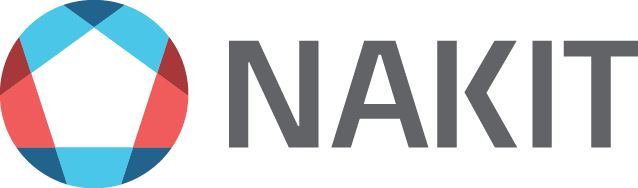 Příloha č. 1 - Seznam zařízení Cisco k nacenění podpory formou Partnerského Supportu a cenová specifikace Služeb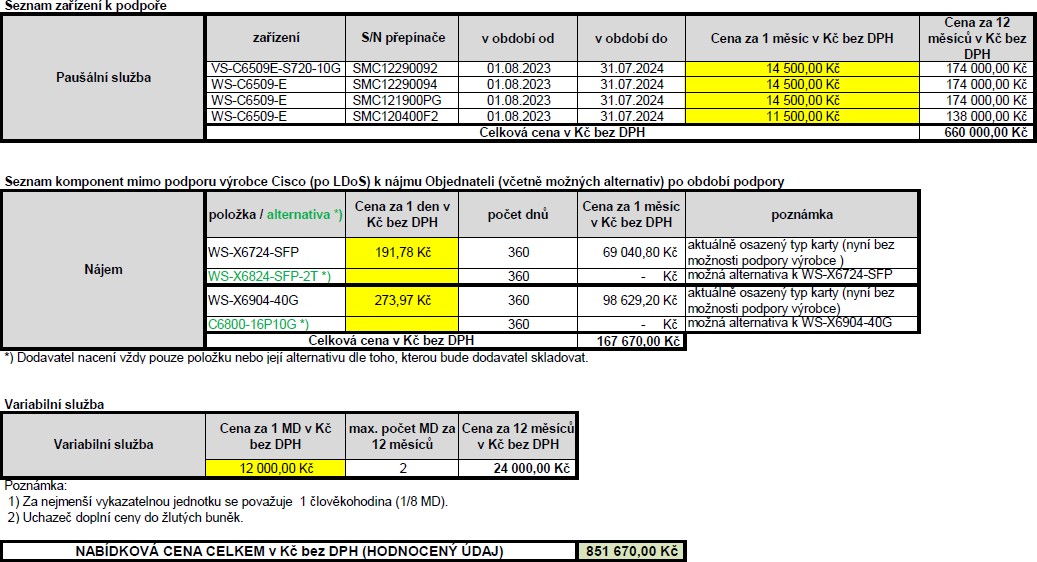 Příloha č. 2: Seznam oprávněných osobSeznam oprávněných osob NAKIT s.p.:xxxSeznam oprávněných osob Dodavatele:xxxPříloha č. 3: Seznam lokalitKategorie poruchyOdezva, reakce na IncidentOdstranění poruchového stavuA30 min4 hodB30 min46 hodC30 min480 hodV Praze dne: Dle el. podpisuV Praze dne: Dle el. podpisu'xxxSimac Technik ČR, a.s.xxxNárodní agentura pro komunikační ainformační technologie, s. p.xxxNárodní agentura pro komunikační ainformační technologie, s. p.xxxNárodní agentura pro komunikační ainformační technologie, s. p.V Praze dne: Dle el. podpisuV Praze dne: Dle el. podpisuxxxSimac Technik ČR, a.s.xxxNárodní agentura pro komunikační ainformační technologie, s. p.Zařízení CiscoS/N přepínačekrajobecadresaksVS-C6509E-S720-10GSMC12290092Hl.m.Prahaxxxxxx1WS-C6509-ESMC12290094Hl.m.Prahaxxxxxx1WS-C6509-ESMC121900PGHl.m.Prahaxxxxxx1WS-C6509-ESMC120400F2Hl.m.Prahaxxxxxx1